Oznámenie o konaní VEREJNÉHO PREROKOVANIAsprávy o hodnotení vplyvov na životné prostredie a strategického dokumentu „Stratégia rozvoja zdravotnej starostlivosti v Bratislavskom samosprávnom kraji na roky 2022-2026“ posudzovaného podľa zákona č. 24/2006 Z. z. o posudzovaní vplyvov na životné prostredie a o zmene a doplnení niektorých zákonov v znení neskorších predpisov.Bratislavský samosprávny kraj v spolupráci s relevantnými aktérmi v oblasti zdravotníctva pripravil dokument „Stratégia rozvoja zdravotnej starostlivosti v Bratislavskom samosprávnom kraji na roky 2022 – 2026“ (ďalej len Stratégia rozvoja zdravotnej starostlivosti).Stratégia rozvoja zdravotnej starostlivosti je kľúčový dokument, ktorý zároveň prispieva k  riešeniu výziev identifikovaných v Programe hospodárskeho rozvoja a sociálneho rozvoja Bratislavského samosprávneho kraja na roky 2021 – 2027. Prostredníctvom návrhu priorít, opatrení a aktivít stanovuje možnosti, ako skvalitniť a zefektívniť poskytovanie zdravotnej starostlivosti vo svetle komplexného rozvoja územia. Stratégia vychádza z najnovších dostupných údajov v čase, keď bola spracovávaná. Vzhľadom na to, že analytická časť dokumentu bola vypracovaná v prvej polovici roku 2021, reflektuje skutočnosti, ktoré boli v predmetnom čase známe. Rozdiely v referenčných obdobiach vyplývajú z dostupnosti údajov k danému dátumu.Termín a miesto verejného prerokovaniaKedy: streda 06.07.2022 o 13:00 hod. Kde: Úrad Bratislavského samosprávneho kraja, Sabinovská 16, Bratislava, veľká rokovacia miestnosť na prízemíV prípade záujmu o účasť na verejnom prerokovaní prosíme o registráciu na: strategiazdravotnictva@region-bsk.sk v termíne do 30.06.2022 formou meno, priezvisko, názov inštitúcie (ak relevantné), tel. kontakt. Relevantné informácie (správa o hodnotení strategického dokumentu a návrh strategického dokumentu) sú   zverejnené na webovom sídle Ministerstva životného prostredia Slovenskej republiky, na adrese: https://www.enviroportal.sk/sk/eia/detail/strategia-rozvoja-zdravotnej-starostlivosti-v-bratislavskom-samospravn.Podľa § 65g odsek 1 zákona počas mimoriadnej situácie, núdzového stavu alebo výnimočného stavu vyhláseného v súvislosti s ochorením COVID-19 v konaniach, v ktorých sa vyžaduje vykonanie prerokovania alebo konzultácie, alebo ich vykonanie žiada účastník konania, rezortný orgán, povoľujúci orgán, dotknutý orgán alebo dotknutá obec, sa tieto úkony vykonajú  písomne v listinnej podobe alebo v elektronickej podobe. Podľa § 65g ods. 2 počas mimoriadnej situácie, núdzového stavu alebo výnimočného stavu vyhláseného v súvislosti s ochorením COVID-19 sa verejné prerokovanie uskutoční, len ak je konanie verejného prerokovania v súlade s opatreniami podľa osobitného predpisu.  Tento projekt je podporený z Európskeho sociálneho fondu.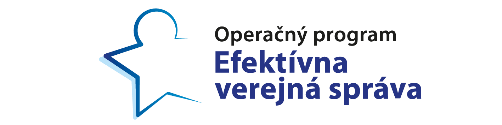 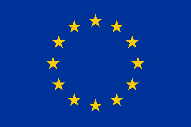 